.    TaeKwonDo / Ivy Kids 2018 Fall          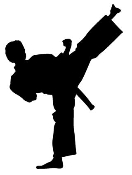 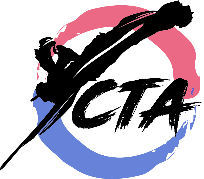   Offered by Cho’s TaeKwonDo Academy Grand Master Isaac Cho, 9th Degree Black belt, 30 years teaching experience Since 1992 in The Woodlands.Class Schedule: Oct. 2th – Dec. 18th at Ivy KidsEvery Tuesday 9:30 – 10:05AM$59 per Month,  No registration feeT-shirts FREE ($15 Cost)All TaeKwonDo Basic Skills, Blocks, Self-Defense and Kicks.  The benefits of TaeKwonDo training:Focus, Respect, Self-Esteem, Self-ControlEndurance, Coordination, Flexibility, SpeedLearn Self-defense skills with Kicks, Blocks and PoomSae (Forms)           -     Fun exercise for all ages           -     Great for fitness, diet and daily exerciseCho’s Taekwondo Academy27326 Robinson Road, Oak Ridge North, Texas 77385281.367.0101 www.chotkd.com   chotkd1@gmail.com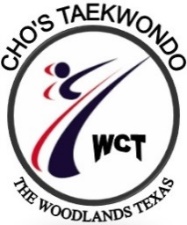                                 Cho’s TaeKwonDo / Ivy Kids 		2018 Fall Membership ApplicationStudent Name:______________________________Date of Birth:________________________Gender:______________Grades ______________Teacher ______________________________List any major medical problems:___________________________________________________Parents (Guardians)Name:________________________________  Occupation: (optional)_____________________Adress:_______________________________________________________________________City:___________________________________________ Zip:___________________________Phone:___________________________E-mail:_______________________________________Your expectation or goals through TaeKwonDo training: _______________________________	I hereby make application for membership at Cho’s TaeKwonDo Institute and upon acceptance I sincerely pledge to obey all the rules and regulations which are established for keeping the order of this school and for the protection of the students from injury.  I pledge never to use the techniques learned at this school except to protect the honor of the well-being of myself or the defenseless.  I will never do anything to bring disgrace up this school.  In consideration of accepting my entry into this school, I hereby release Cho’s TaeKwonDo School, the owner, instructors, members and Ivy Kids  from all repair abilities and all claims for injuries I may receive from practicing TaeKwonDo.  I further concern that any pictures furnished by or taken of me, in connections with Activities, may be used for promotion or television showing, and I may waive compensation in regard there to.  I understand that tuition fees must be paid in advance.  There will be NO refunds under any circumstances.IF UNDER 18, THIS APPLICATION MUST BE SIGNED BY PARENTS OR LEGAL GUARDIANFee:  $59 per Month,    T-shirt  FREE ($15 Cost)        	Register online www.chotkd.com – to get started. Click Ivy Kids. Or mail to AddressApplicant’s Signature:____________________________________ Date:________________Instructor’sSignature:_____________________________________Date:________________